Por Gonçalo Portocarrero de Almada, publicado em 16 Fev 2013 - 03:00 | Actualizado há 1 dia 14 horasFoi no silêncio da minha meditação que constatei uma vez mais que, não obstante as vicissitudes dos tempos e dos homens, é Deus quem dirige a barca de Pedro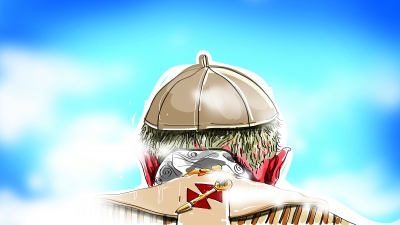 Carlos RibeiroQuando tive conhecimento da renúncia de Bento XVI ao ministério papal, confesso que fiquei surpreendido e um pouco confuso. A surpresa resultava do inesperado acontecimento, que nada fazia prever, nem ninguém antecipara, não obstante a profusão de profetas que enxameiam a comunicação social.A confusão nascia do insólito da situação, agora criada, e sem precedentes nos últimos séculos da história da Igreja e do papado. E também das suas causas e consequências. Porque renunciara? Será que alguma razão oculta levara o Papa a esta dolorosa decisão? Que iria ocorrer agora? Como continuaria, sem ele, o Ano da Fé?Se me doeu o sentimento de uma antecipada orfandade, consolou-me a certeza da fé. Antes ainda de percorrer os comentários, ou de aceder às inevitáveis especulações mediáticas, recolhi-me em oração. Foi no silêncio da minha meditação que constatei uma vez mais que, não obstante as vicissitudes dos tempos e dos homens, é Deus quem dirige a barca de Pedro e que, portanto, é coisa de secundária importância o timoneiro de turno. E senti aquela paz que o mundo não pode dar.Se o discurso do Beato João Paulo II se dirigia, sobretudo, aos crentes, recorrendo à linguagem da fé, Bento XVI falou principalmente aos intelectuais, no registo da razão em diálogo com a transcendência. Não estranha, portanto, que de todos os quadrantes ideológicos se oiçam agora palavras de apreço por Joseph Ratzinger, que não é apenas um importante expoente do pensamento católico actual, mas também uma indispensável referência cultural da modernidade. Coube-lhe a ingrata missão de suceder ao carismático Papa Wojtyla. Até então, tinha sido o odiado titular do órgão mais malquisto de toda a Igreja. Foi no seu pontificado que eclodiu um dos piores escândalos da bimilenar história da Igreja, a que soube fazer frente com corajosa determinação, impondo a caridade da verdade, contra a cumplicidade do silêncio e da impunidade.As multidões pareciam causar-lhe algum desconforto. Talvez sofresse a nostalgia do seu escritório, dos seus livros, das suas partituras e, seguramente, do recato da sua oração. Mas foi essa sua timidez, pele de ovelha a esconder a fibra de um verdadeiro leão da fé, que me fez sentir mais comprometido com o seu pontificado. Foi a sua fragilidade que me obrigou a permanecer, em sentido, a seu lado, firme na oração e na fidelidade ao seu magistério. Foram os ataques à sua pessoa que me forçaram a sair à liça, com a indignação de um filho ferido no seu mais sincero e profundo afecto filial.Eu não sabia que queria tanto a Bento XVI! Aprendi a quere-lo rezando, ouvindo e meditando as suas palavras, vendo-o. Descobri agora, quando o Papa acenou um adeus que feriu a minha alma, quanto o queria. Teria desejado que este dia nunca tivesse acontecido. Mas dou graças pelo amor ao Papa que Deus pôs no meu coração. E se uma lágrima furtiva se desprender, na hora da sua partida, tenho por certo que não é sentimentalismo, mas gratidão, piedade, fé.Em breve, outro será o Papa. Muitas vezes, como tantos outros católicos do mundo inteiro, usei a expressão “Santo Padre” para me referir a Sua Santidade, o Papa Bento XVI. Mas creio que nunca a disse com tanta verdade e unção como agora, que Joseph Ratzinger abandona a ribalta, para se retirar para a penumbra de uma vida de sacrifício e oração, ao serviço da Igreja universal.Bem-haja, Santo Padre!Padre. Escreve aos sábadosExatamente o que me acontece. Obrigada, Sr. Padre Portocarrero, por o expressar tão bem!Eu, desde que li o livro Sal da Terra, de J. Ratzinger, já lá vão muitos anos, sempre pensei que ele iria ser o melhor Papa! E acho que os seus preciosos escritos vão ser muito + lidos ainda, por longos séculos.